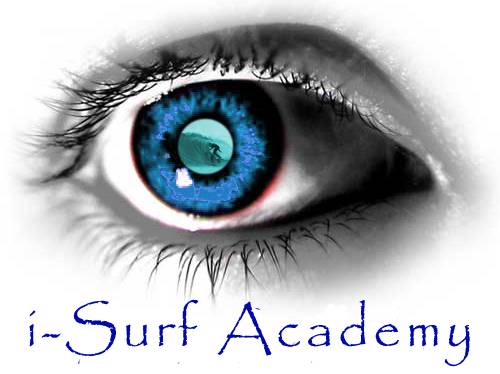 RISK ASSESSMENT															SOE 6ESTABLISHMENT: Ilfracombe Arts College						ASSESSMENT DATE: 5th September 12ACTIVITY/ENVIRONMENT: Surfing lessons						COMPLETED BY: Rob Whitney/Joe MatthewsEDUCATIONAL OBJECTIVES: Beginner Surfing lessons, Beach safety and general sport fitness.		DATE REVIEWEDOUTDOOR EDUCATION, VISITS AND OFF-SITE ACTIVITIES:  COUNTY COUNCILTravellingAround The Surf CentreGetting to the beachThe BeachLocation Specific: CroydeLocation Specific: SauntonLocation Specific: PutsboroughLocation Specific: WoolacombeOn review, check that the precautions for each hazard still adequately control the risk.  If not, indicate what you need to do.  Note the outcome.1. HazardList significant hazards which may result in serious harm of affect several people.2. Who might be harmed?List groups of people who are especially at risk from the significant hazards identified3. Is the risk adequately controlled?List existing controls or note where the information may be found.  (e.g Information, instruction training, systems or procedures)4. What further action is needed to control the risk?List the risks which are not adequately controlled and proposed action where it is reasonably practicable to do more.RTA in minibusStudents and staffDriver is fully qualified, safety checks will be made prior to journey to insure safe running order of minibus. Students will be briefed on behaviour in minibus.Extra member of staff will be able to tend to student’s needs during journey.Traffic accident in beach car parkStudents and staffStudents will be fully briefed on behaviour and safety, students will stay together as a group and will be supervised at all times.Breakdown of MinibusStudents and staffStudents kept in a safe area and in their group. Breakdown services called and parents informed of changes to schedule. Safety equipment to be placed on road.Inappropriate behaviour of studentsStudents and staffStudents will be fully briefed on behaviour and safety, students will stay together as a group and will be supervised at all times.1. HazardList significant hazards which may result in serious harm of affect several people.2. Who might be harmed?List groups of people who are especially at risk from the significant hazards identified3. Is the risk adequately controlled?List existing controls or note where the information may be found.  (e.g Information, instruction training, systems or procedures)4. What further action is needed to control the risk?List the risks which are not adequately controlled and proposed action where it is reasonably practicable to do more.All areasStudents and staffStudents to be supervised at all timesStairs and stairwaysStudents and staffArea appropriately signed. Students given safety brief of centre and behaviour expectations ratified.Sandpit Demonstration AreaStudentsArea appropriately signed. Area is off-limits when covered and therefore is supervised when in use by staff.Board hire areaStudents and staffBoards are secured in surf racks within a cageExtra restraints used in times of high winds or stormsBoard trolleysStudents and staffTrolleys parked in a safe place away from thoroughfares with handles away from people.Staff members to ensure appropriate use of trolleysGates and doorsStudents and staffStorage areas are signed for use by staff only. Gates and doors are secured when opened and locked and closed when not in use.Shower areaStudents and staffArea appropriately signed. Cleaned after use and floor mats in place.Staff members to disinfect after each session.Changing roomsStudents and staffFloors to kept clear and personal items appropriately stored in shelvingRooms checked and cleaned before and after use. Inappropriate equipmentStudents and staffInstructors to have their own personal wetsuits, boots and gloves, all in excellent condition. Clients to have correct sized equipment. Boards to be distributed of appropriate size, weight and construction with safety leash securely intact.Equipment thoroughly checked before each session.1. HazardList significant hazards which may result in serious harm of affect several people.2. Who might be harmed?List groups of people who are especially at risk from the significant hazards identified3. Is the risk adequately controlled?List existing controls or note where the information may be found.  (e.g Information, instruction training, systems or procedures)4. What further action is needed to control the risk?List the risks which are not adequately controlled and proposed action where it is reasonably practicable to do more.Pathways to and from the beachStudents and staffGroup to be briefed about procedure to and from the beach. Group to be made aware of current conditions of pathways and routes taken. Ensure appropriate footwear is worn at all timesStaff to maintain visual of the group at all times. Staff to lead at the front and bring up the rear of the group.Falling, slipping, trippingStudents and staffGroup to be briefed about procedure to and from the beach. Group to be made aware of current conditions of pathways and routes taken. Ensure appropriate footwear is worn at all timesUse of recognised pathways to the beachCuts and bruisesStudents and staffGroup to be briefed about procedure to and from the beach. Group to be made aware of current conditions of pathways and routes taken. Ensure appropriate footwear is worn at all timesUse of recognised pathways to the beachSand dunes, flora and faunaStudents and staffGroups are made aware of possible encounters and appropriate response actionUse of recognised pathways to the beachInjury in the sea caused by surfer / surfboardStudents and staffFull safety training will be included in all surf lessons. Boards used by beginners will be foam boards (much softer), students will be very well supervised by staff including myself (qualified beach lifeguard and surf instructor).  First aid kit will be left with rescue board on the beach.All staff experienced surfers plus my relevant qualifications.First aid kit always close by.Lifeguards on the beach will be informed and consulted before every session.Hypothermia in or out of the seaStudents and staffFull wetsuits used and of good quality and suitable thickness for the time of year.  Dry towels on the minibus, relatively short sessions in the sea and session length will be weather dependent.Being caught in rips and currentsStudents and staffStudents will receive full safety training which includes beach and sea hazards such as rips and how to spot them and what to do if your in one.  Students kept only at waist depth.  Rescue board on the beach if necessary to be used when all other students are out of the water and supervised.Lifeguards on the beach will be informed and consulted before every session.Very good staff to student ratiomobile phone with first aid kit for emergencies.DrowningStudents and staffAll students will be required to be able to swim 50m unaided.  Students briefed on how to attract attention, lifeguards watching, staff in the water, wetsuits will give buoyancy, students attached to boards via leashes.Lifeguards on the beach will be informed and consulted before every session.Very good staff to student ratiomobile phone with first aid kit for emergencies.RocksStudents and staffMinimal rock dangers on this beach, students will not be near to them.  Consult lifeguards to particular dangers, all staff have very good knowledge and experience of this location.Stings from sea creaturesStudents and staffVery low risk, students have option of wearing boots (provided), students will have stated if they are allergic on their consent forms.Anaphylactic shock – Lifeguards available for assistance, mobile phone with first aid kit for emergencies.Lifeguards available to assist with hot water etc.Rough weather conditionsStudents and staffDangers associated with high winds, hail, snow and rain etcCheck weather report before setting off on the journey. Make suitable beach selection else postpone event.1. HazardList significant hazards which may result in serious harm of affect several people.2. Who might be harmed?List groups of people who are especially at risk from the significant hazards identified3. Is the risk adequately controlled?List existing controls or note where the information may be found.  (e.g Information, instruction training, systems or procedures)4. What further action is needed to control the risk?List the risks which are not adequately controlled and proposed action where it is reasonably practicable to do more.Rocks at northern and southern ends with adjacent tidal rip currentsStudents and staffLessons conducted in safe area away from idenfied hazardsInstructors to monitor throughout the lesson for deteriorating conditionsSmall stream in the centre of the beach containing debrisStudents and staffGroup to avoid crossing rocky or debris cluttered areasInstructor to lead a direct safe passageway to and from the beachOther beach usersStudents and staffStudents made aware of other beach usersInstructors to maintain group integrity and safe operating areaWeather/ocean conditionsStudents and staffInstructors to maintain awareness of changing weather conditions and proceed or cancel lesson as necessaryPre-check weather conditions. In the case of cancelling a lesson due to dangerous ocean or atmospheric conditions, ensure adequate time necessary to clear clients from the beachAbsence of lifeguard serviceStudents and staffInstructors to maintain awareness of changing weather conditions and proceed or cancel lesson as necessaryPre-check weather conditions. In the case of cancelling a lesson due to dangerous ocean or atmospheric conditions, ensure adequate time necessary to clear clients from the beach1. HazardList significant hazards which may result in serious harm of affect several people.2. Who might be harmed?List groups of people who are especially at risk from the significant hazards identified3. Is the risk adequately controlled?List existing controls or note where the information may be found.  (e.g Information, instruction training, systems or procedures)4. What further action is needed to control the risk?List the risks which are not adequately controlled and proposed action where it is reasonably practicable to do more.Rocks at northern with adjacent tidal rip currentsStudents and staffLessons conducted in safe area away from idenfied hazardsInstructors to monitor throughout the lesson for deteriorating conditionsOther beach usersStudents and staffStudents made aware of other beach usersInstructors to maintain group integrity and safe operating areaWeather/ocean conditionsStudents and staffInstructors to maintain awareness of changing weather conditions and proceed or cancel lesson as necessaryPre-check weather conditions. In the case of cancelling a lesson due to dangerous ocean or atmospheric conditions, ensure adequate time necessary to clear clients from the beachAbsence of lifeguard serviceStudents and staffInstructors to maintain awareness of changing weather conditions and proceed or cancel lesson as necessaryPre-check weather conditions. In the case of cancelling a lesson due to dangerous ocean or atmospheric conditions, ensure adequate time necessary to clear clients from the beach1. HazardList significant hazards which may result in serious harm of affect several people.2. Who might be harmed?List groups of people who are especially at risk from the significant hazards identified3. Is the risk adequately controlled?List existing controls or note where the information may be found.  (e.g Information, instruction training, systems or procedures)4. What further action is needed to control the risk?List the risks which are not adequately controlled and proposed action where it is reasonably practicable to do more.Access to path is steep and can be slippery leading onto concrete stepsStudents and staffGroup to be briefed about procedure to and from the beach. Group to be made aware of current conditions of pathways and routes taken. Ensure appropriate footwear is worn at all timesStaff to maintain visual of the group at all times. Staff to lead at the front and bring up the rear of the group.Rocks at southern ends with adjacent tidal rip currentsStudents and staffLessons conducted in safe area away from identified hazardsInstructors to monitor throughout the lesson for deteriorating conditionsRocks to be navigated at high tide markStudents and staffGroups made aware of tidal conditions and routes to be taken. Ensure appropriate footwear is worn at all timesUse of recognised pathways to the beach.Potential strong rips and lateral northward moving sweeps at high tide.Students and staffLessons conducted in a safe area away from identified hazardsInstructors to monitor throughout the lesson for deteriorating conditionsOther beach usersStudents and staffStudents made aware of other beach usersInstructors to maintain group integrity and safe operating areaWeather/ocean conditionsStudents and staffInstructors to maintain awareness of changing weather conditions and proceed or cancel lesson as necessaryPre-check weather conditions. In the case of cancelling a lesson due to dangerous ocean or atmospheric conditions, ensure adequate time necessary to clear clients from the beachAbsence of lifeguard serviceStudents and staffInstructors to maintain awareness of changing weather conditions and proceed or cancel lesson as necessaryPre-check weather conditions. In the case of cancelling a lesson due to dangerous ocean or atmospheric conditions, ensure adequate time necessary to clear clients from the beach1. HazardList significant hazards which may result in serious harm of affect several people.2. Who might be harmed?List groups of people who are especially at risk from the significant hazards identified3. Is the risk adequately controlled?List existing controls or note where the information may be found.  (e.g Information, instruction training, systems or procedures)4. What further action is needed to control the risk?List the risks which are not adequately controlled and proposed action where it is reasonably practicable to do more.Access to path is steep and can be slippery leading onto concrete stepsStudents and staffGroup to be briefed about procedure to and from the beach. Group to be made aware of current conditions of pathways and routes taken. Ensure appropriate footwear is worn at all timesStaff to maintain visual of the group at all times. Staff to lead at the front and bring up the rear of the group.Rocks at northern ends with adjacent tidal rip currentsStudents and staffLessons conducted in safe area away from identified hazardsInstructors to monitor throughout the lesson for deteriorating conditionsSmall stream in the centre of the beach containing debrisStudents and staffGroup to avoid crossing rocky or debris cluttered areasInstructor to lead a direct safe passageway to and from the beachPotential strong rips and lateral northward moving sweeps at high tide.Students and staffLessons conducted in a safe area away from identified hazardsInstructors to monitor throughout the lesson for deteriorating conditionsOther beach usersStudents and staffStudents made aware of other beach usersInstructors to maintain group integrity and safe operating areaWeather/ocean conditionsStudents and staffInstructors to maintain awareness of changing weather conditions and proceed or cancel lesson as necessaryPre-check weather conditions. In the case of cancelling a lesson due to dangerous ocean or atmospheric conditions, ensure adequate time necessary to clear clients from the beachAbsence of lifeguard serviceStudents and staffInstructors to maintain awareness of changing weather conditions and proceed or cancel lesson as necessaryPre-check weather conditions. In the case of cancelling a lesson due to dangerous ocean or atmospheric conditions, ensure adequate time necessary to clear clients from the beach